DVR de Rede Série DynaGuard™ 80Guia de ConfiguraçãoConteúdo da EmbalagemVerifique o conteúdo da embalagem. Certifique-se que o DVR de Rede Série DynaGuard™ 80 foi entregue correctamente. Retire todos os objectos da caixa e assegure-se que a caixa contém os seguintes objectos:Painel Frontal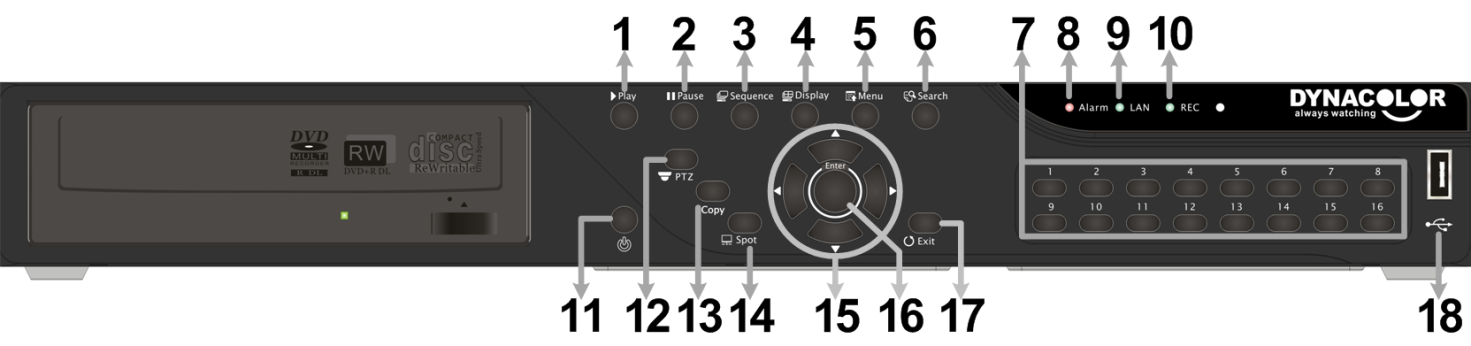 Painel Traseiro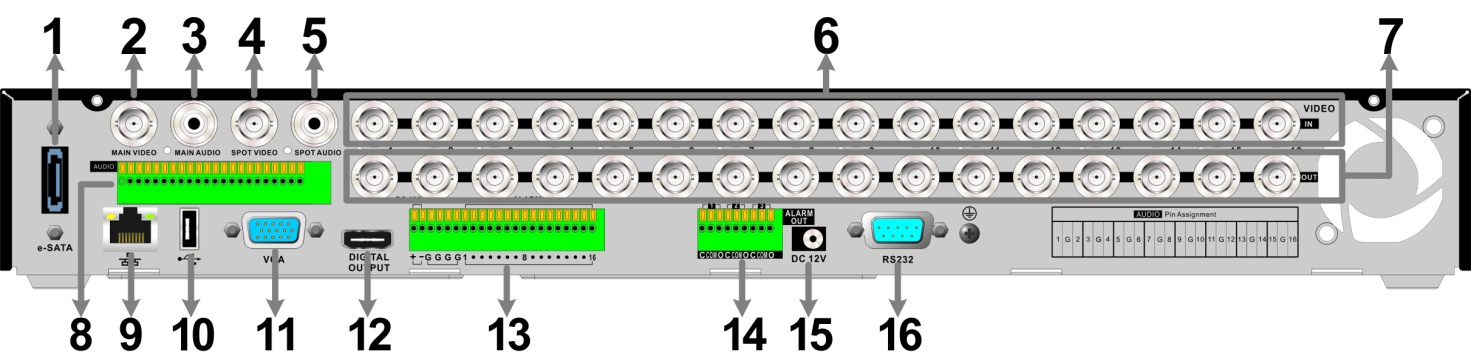 Definição dos Pinos para Entrada Áudio, Entrada de Alarme & RS-485 e Saídas de AlarmeEntrada Áudio:Entradas de Alarme e RS-485:Modelos de 4 Canais:Modelos de 8 Canais:Modelos de 16 Canais:Saídas de Alarme:Ligar o DVRPor favor siga as instruções de ligação para não avariar o DVR.Antes de ligar o DVR, ligue todos os componentes necessários, exemplo: monitor e câmaras.Verifique o tipo de fonte de energia antes de ligar o cabo de alimentação do NVR. A entrada de energia aceitável é de AC110V ~ AC240V.Seleccionar Modo de Visualização:Prima repetidamente o botão Display para seleccionar o modo de visualização pretendido. Os modos de visualização disponíveis são écran inteiro, janela dividida 2×2, 3×3 e 4×4.Prima Pause para fazer pausa na imagem que está a visualizar.Configuração BásicaAceda ao menu OSD e introduza algumas configurações básicas do DVR. A configuração básica pode ser feita via o DVR ou através do DynaRemote™ Lite, o software remoto.Aceder ao Menu OSD:Prima Menu para aceder ao menu OSD.Seleccione a conta de administrador “admin” para entrar no sistema. Insira a palavra-passe programada “.Recomendamos fortemente que modifique as palavras-passe para evitar acessos não autorizados.Definir Data / Hora:Siga as instruções para definir data/hora antes de iniciar a gravação. Consulte o Manual de Utilizador para mais informações.Seleccione <Date/Time> no menu de Configuração do Sistema para aceder ao menu data/Hora.Seleccione a data e hora utilizando as teclas direccionais ESQUERDA/DIREITA e ajuste o valor utilizando as teclas PARA CIMA/PARA BAIXO.As novas definições de data e hora têm efeito após confirmar as alterações.Definir Linguagem:Se deseja alterar a linguagem do sistema DVR siga os seguintes passos:Seleccione <Language> no menu de Configuração do Sistema e prima Enter.Prima as teclas direccionais PARA CIMA/PARA BAIXO para seleccionar a linguagem desejada.Configuração de RedeUtilize a configuração LAN do DVR para ligação Ethernet.A partir do menu OSD, seleccione <System Setup>  <Network Setup> defina <LAN Select> para <LAN> ou <PPPoE> de acordo com a aplicação de rede e introduza a configuração <LAN Setup>.Para utilizadores DHCP, defina o DHCP para <ON>. O endereço IP e as definições Netmask, Gateway e DNS são obtidos através dos servidores de rede. O DHCP é dinâmico e as definições serão alteradas ocasionalmente.Para utilizadores não DHCP, defina o DHCP para <OFF>. O endereço IP e as definições de Netmask, Gateway e DNS devem ser configurados. Por favor obtenha a informação junto do seu fornecedor de serviço de rede.Para alterar o endereço IP e os valores Netmask, Gateway e DNS, utilize as teclas PARA CIMA/PARA BAIXO para seleccionar cada um deles. Utilize as teclas ESQUERDA/DIREITA para aceder a cada secção do valor e prima ENTER, de seguida altere o valor utilizando as teclas PARA CIMA/PARA BAIXO.Para utilizadores PPPoE defina <PPPoE Account>, <PPPoE Password> e também <PPPoE Max Idle>.Quando as definições estiverem completas, prima ENTER para confirmar e guardar as definições ou Exit para cancelar.Controlo da Câmara DomeLigar Câmara Dome:Consulte a secção Definição de Pinos de Entradas de Alarme & RS-485 e Saídas de Alarme para definição de pinos das portas RS-485.Consulte a figura abaixo. Ligue os terminais R+, R− da câmara dome aos terminais D+, D− da porta RS-485 através do RS-485 respectivo.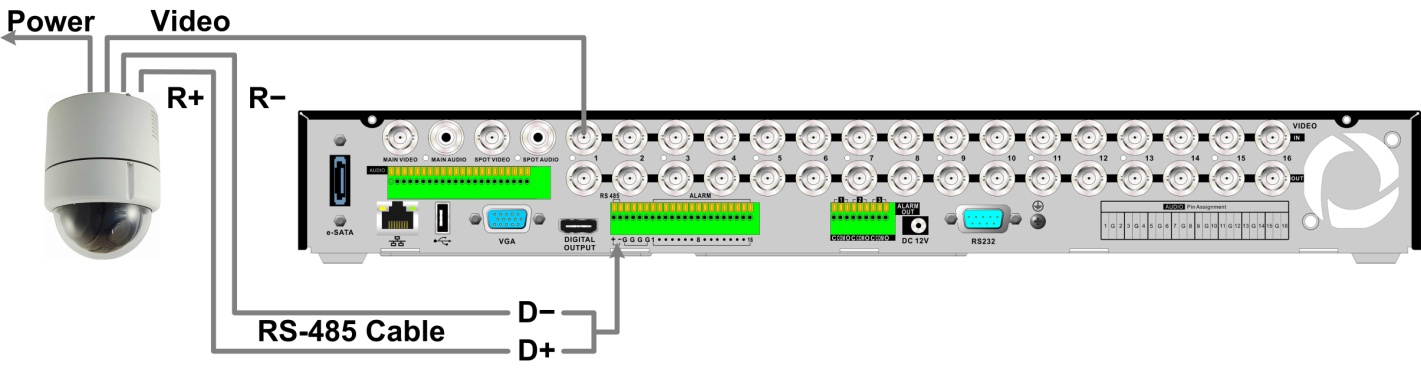 Para configurar o protocoço e o ID da câmara dome, prima Menu para aceder ao menu OSD e seleccione <Camera Setup>. A seguir seleccione <Dome Protocol> e escolha o protocolo correspondente. Depois seleccione <Dome ID> e escolha o número de ID desejado. Note que o número de ID deve coincidir com o endereço de ID definido pela câmara dome.Para configurar os parâmetros RS-485 seleccione <System Setup> a partir do OSD e de seguida seleccione <RS485 Setup>. As configurações RS-485 padrão são 9600 Baud, 8 Data Bits, 1 Stop Bit e No Parity.Botões de Controlo da Câmara Dome: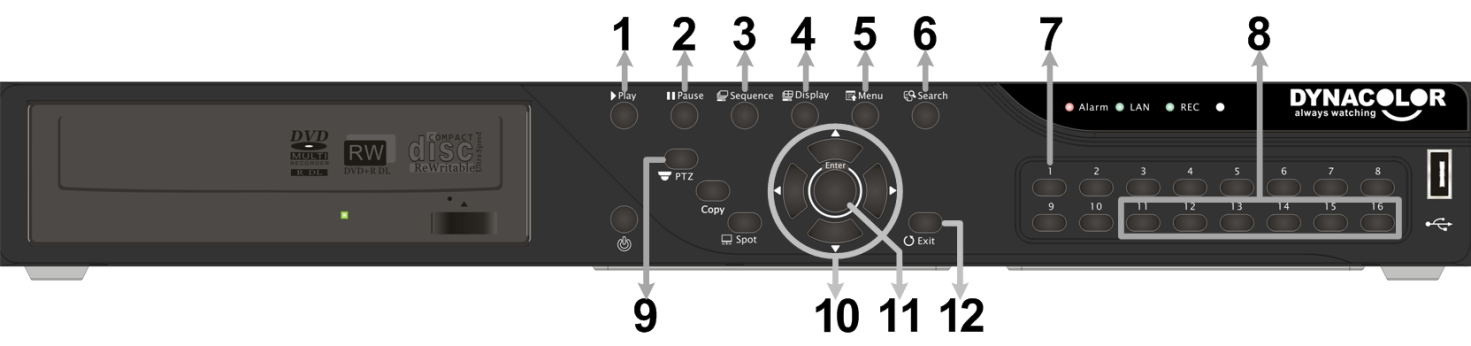 Operação Básica de ReproduçãoPesquisar Hora:Prima Search para aceder ao menu de pesquisa.Mova o cursor até “From” e prima Enter para iniciar a reprodução do vídeo que especificou na hora “From” (hora inicial).Mova o cursor até “End” e prima Enter para iniciar a reprodução do vídeo que especificou na hora “End” (hora final).Mova o cursor até “Select” e prima as teclas direccionais ESQUERDA/DIREITA para seleccionar data/hora. Prima Enter e ajuste os valores com as teclas PARA CIMA/PARA BAIXO. Prima Enter para confirmar ou Exit para cancelar.Mova o cursor até <Begin Playback> e prima Enter para iniciar a reprodução do vídeo seleccionado. Prima Play para voltar ao vídeo ao vivo.NOTA: Caso não exista um vídeo gravado disponível que corresponda à hora e data especificadas, a unidade começa a reprodução a partir do vídeo disponível seguinte.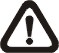 Pesquisar por Evento:Prima Search para aceder ao menu de pesquisa.Para pesquisar um evento gravado através de uma câmara específica, utilize as teclas ESQUERDA/DIREITA para mover o cursor e prima Enter para seleccionar ou cancelar a selecção de um canal.Mova o cursor até <Event List> e prima Enter para listar os eventos gravados das câmaras seleccionadas.A lista identifica cada evento por data, hora, activação da câmara e tipo de alarme. O último evento gravado aparece no topo da lista. Para sair da lista de eventos prima Exit.Utilize PARA CIMA/PARA BAIXO para percorrer a Lista de Eventos. Prima Enter para reproduzir a gravação do evento seleccionado.NOTA: A lista apresenta apenas os primeiros 1024 eventos; alguns eventos são exibidos outros são excluídos.Controlos de Reprodução:Símbolos da Barra de Estados do DVROs símbolos que serão exibidos na barra de estados estão identificados e descritos na tabela abaixo:Ligação do DVR via DynaRemote™ LiteRequisitos de Instalação:Certifique-se que o PC está ligado à Internet.Obtenha o endereço IP do DVR Rede Série DynaGuard™ 80. Para verificar o endereço de IP do DVR, prima Menu no painel frontal e seleccione <System Setup>  <Network Setup>  <LAN Setup>  <IP> para verificar o IP.Alterar as Configurações da Internet:Inicie o IE; seleccione <Tools> a partir do menu principal do browser, depois <Internet Options> e selecione o separador <Security>.Seleccione <Trusted sites> e <Sites> para especificar as definições de segurança.Desactive a opção “Pedir verificação de servidor (https:) para todos os sites desta zona”. Introduza o endereço IP da unidade no campo existente para o efeito e prima <Add> para adicionar este website à zona.Na área de Nível de Segurança, prima <Custom Level>. Em <ActiveX controls and plug-ins>, configure todos os items para <Enable> ou <Prompt>.Prima <OK> para aceitar as definições e fechar o écran <Security Settings>.Utilizar o Software Remoto:Inicie o IE e introduza o endereço IP do DVR Rede Série DynaGuard™ 80 no campo do endereço.A caixa de diálogo dos controlos e extensões ActiveX vai aparecer duas vezes para confirmação, clique em <YES> para aceitar as extensões ActiveX. As extensões do DynaRemote™ Lite serão transferidas e instaladas automaticamente no seu PC quando a ligação for feita correctamente. NOTA: Não introduza qualquer 0 no endereço; por exemplo: “ deveria ser registado como “192.68..NOTA: Se a porta 80 predefinida for alterada para outro valor, como por exemplo porta 81, deverá introduzir o endereço IP como “192.68.80.6:.A verificação da versão é iniciada automaticamente para verificar se o DynaRemote™ Lite foi instalado. Este processo poderá demorar até 30 segundos.Após transferência e instalação do software é exibido o Écran de Acesso.Introduza o nome de utilizador e a palavra-passe. O nome de utilizador e palavra-passe predefinidos são admin / 1234 e user / 4321.A figura abaixo apresenta a janela do DynaRemote™ Lite: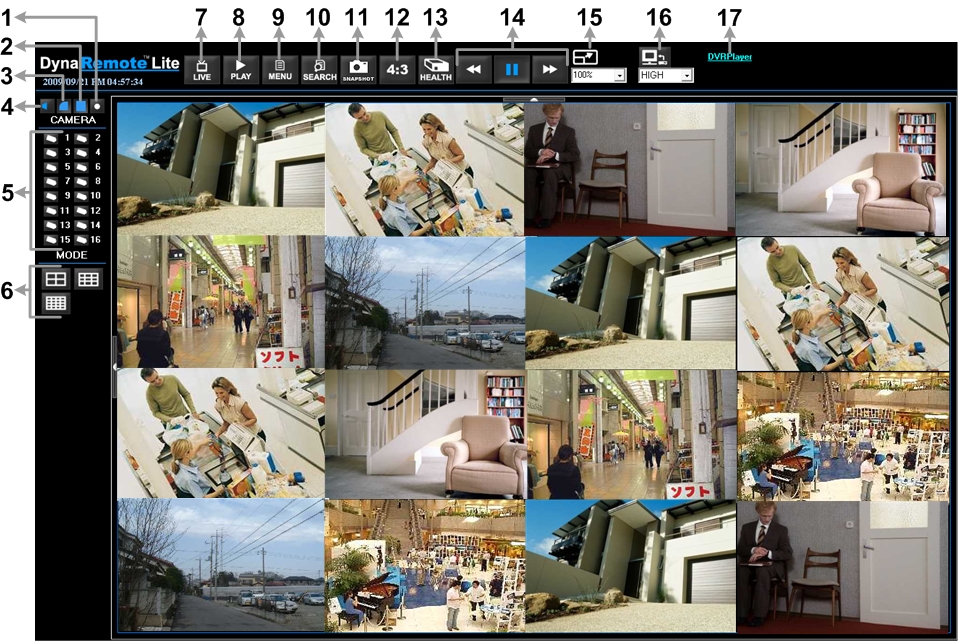 Consulte a tabela abaixo para obter uma breve descrição dos itens funcionais:Para mais informações sobre o DynaRemote™ Lite, consulte o Manual de Utilizador.Reprodução DynaRemote™ LiteReproduzir Vídeo Remoto:Prima <Play> na barra de ferramentas que se encontra na janela principal e de seguida em <Remote Playback>.Em <From> e <To> que se encontra no topo do écran, introduza a data e hora da gravação que está disponível para ser reproduzida.Seleccione <Playback> no campo <Select> para reproduzir o vídeo gravado.Seleccione a data e hora do segmento que deseja reproduzir a partir do campo <Start>. Os utilizadores podem alterar a data e hora digitando directamente os números desejados ou usando as teclas direccionais.Prima <OK> para iniciar a reprodução ou <Close> para cancelar.Reproduzir Ficheiros Locais *.drv:Prima <Play> na barra de ferramentas que se encontra na janela principal e de seguida em <Local Playback>.Prima <Open> e irá aparecer o écran de selecção de ficheiros. Seleccione o ficheiro de vídeo *.drv a reproduzir e prima <OK>.Prima <OK> para iniciar a reprodução ou <Cancel> para cancelar.Visualize a reprodução do vídeo através dos Controlos de Reprodução.Para finalizar a reprodução prima <Live> e regressa ao vídeo ao vivo.Reprodução de Ficheiro Locais *.avi:Inicie o windows media player ou outro tipo de leitor a partir do menu <Start> (ou a partir de qualquer outro acesso possível).Seleccione <File> e de seguida <Open>.Seleccione o ficheiro *.avi desejado e prima <Open>.NOTA: Os ficheiros *.avi são arquivados separadamente para cada canal. Desta forma o vídeo pode ser reproduzido num único canal, apenas em modo de écran inteiro.Reproduzir Evento:Prima SEARCH na barra de ferramentas da janela principal para efectuar uma pesquisa. A lista de eventos irá aparecer.Analise a Lista de Eventos e seleccione os eventos desejados.Duplo-clique no evento desejado para reprodução do vídeo.Controlos de Reprodução: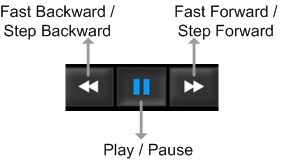 DVR de Rede Série DynaGuard™ 80 Cabo SATAAdaptador de EnergiaCabo de AlimentaçãoManual de Utilizador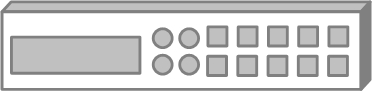 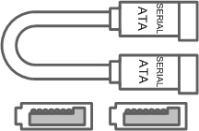 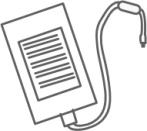 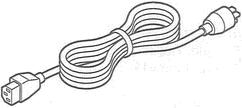 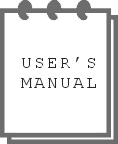 1PlayPrima uma vez para reproduzir o vídeo gravado. Prima outra vez para sair.2PausaPrima para fazer pausa na imagem que está a visualizar.3SequênciaPrima esta tecla para iniciar automaticamente a sequência de exibição das câmaras.4DisplayPrima esta tecla para visualizar écran inteiro ou múltiplos modos de janelas.5MenuPrima esta tecla para visualizar o menu de configuração OSD.6SearchPrima esta tecla para pesquisar um vídeo gravado por data/hora ou por evento.7CanaisNos modos de Reprodução e Ao Vivo, prima qualquer tecla para visualizar o vídeo correspondente em écran inteiro.Na Entrada de interface, as teclas 1~10 podem ser utilizadas para seleccionar os números 0~9.No modo de Controlo de Câmara Dome, 1 é para seleccionar a configuração/ Menu de Programação; 11~16 para acesso rápido à programação dos pontos 1~6.8LED de AlarmeAcende quando o alarme é accionado.9LED de RedeAcende quando a rede está ligada. Adicionalmente, pisca quando os dados estão a ser transmitidos via rede.10LED de GravaçãoPisca quando os vídeos estão a ser gravados.11Botão de EnergiaPrima e mantenha pressionada a tecla para desligar de forma rápida.12PTZ (Dome)Prima para aceder ao modo de Controlo da Câmara Dome.13CopyEsta tecla é utilizada para marcar o tempo na função de exportação rápida de vídeo.14SpotPrima para aceder ao modo de Controlo de Monitor no Local.15Teclas direccionaisNo modo Zoom, estas teclas têm função normal de direcção.No menu de configuração OSD, as teclas de direcção são utilizadas para mover o cursor para o campo anterior ou seguinte. Para alterar o valor do campo seleccionado prima as teclas PARA CIMA / PARA BAIXO.16EnterNo menu OSD ou na selecção de interface, prima esta tecla para seleccionar ou gravar a configuração.No modo de visualização Ao Vivo com écran inteiro, prima esta tecla para aumentar 2× a imagem; prima outra vez para retroceder.17ExitPrima para cancelar ou para sair de uma função de controlo.18Portas USB 2.0As portas USB 2.0 permitem ao utilizador ligar ao equipamento um dispositivo USB externo, como ThumbDrive® USB ou um mouse USB.1e-SATAOs utilizadores podem ligar um dispositivo e-SATA via esta porta, para aumentarem a capacidade de armazenamento HDD.2Monitor Principal (BNC)Ligação BNC para monitor principal.3Monitor PrincipalSaída ÁudioLigação RCA para saída de áudio associada ao monitor principal.4Monitor Spot(BNC)Utilizado para apresentar vídeos de todas as câmaras instaladas, em sequência e em écran inteiro. A ligação BNC permite ao utilizador ligar o DVR a um monitor opcional.5Monitor Spot Saída ÁudioLigação RCA para saída de áudio associada ao monitor local.6Entrada Vídeo (BNC)Grupo de ligações BNC para entrada de vídeo das câmaras de vídeo instaladas.7Saída Vídeo (BNC)Grupo de ligações BNC para saída de vídeo.8Entrada ÁudioEntradas Áudio para ligação do DVR a dispositivos áudio.9LAN 10/100/1000M(RJ-45)O DVR é capaz de trabalhar em rede e permite visualização de vídeos sobre a Rede ou Internet através do Internet Explorer.10Porta USBEsta porta USB permite ligar um mouse USB com protocolo PS/2.11Monitor Principal(VGA)Saída VGA para ligação a monitor principal VGA.12Monitor Principal (Saída Digital)O DVR pode ser ligado a um monitor de Saída Digital.13Entrada de Alarme & RS-485O DVR permite entradas de alarme e portas RS485 para ligar dispositivos com este tipo de ligação.14Saída de AlarmeO DVR permite saídas de alarme para ligar dispositivos com este tipo de ligação15Cabo de AlimentaçãoO DVR tem um cabo de alimentação de 12V DC. Por favor utilize o cabo fornecido com o equipamento.16RS232A porta de comunicação RS232 é utilizada para ligação a um dispositivo POS.PinosDefiniçãoPinosDefiniçãoPinosDefiniçãoPinosDefinição1Entrada Áudio 17Entrada Áudio 513Entrada Áudio 919Entrada Áudio132Terra8Terra14Terra20Terra3Entrada Áudio 29Entrada Áudio 615Entrada Áudio 1021Entrada Áudio 144Entrada Áudio 310Entrada Áudio 716Entrada Áudio 1122Entrada Áudio 155Terra11Terra17Terra23Terra6Entrada Áudio 412Entrada Áudio 818Entrada Áudio 1224Entrada Áudio 16PinosDefiniçãoPinosDefiniçãoPinosDefiniçãoPinosDefinição1RS485 D+7Entrada Alarme 113Reservado19Reservado2RS485 D−8Entrada Alarme 214Reservado20Reservado3Terra9Entrada Alarme 315Reservado21Reservado4Terra10Entrada Alarme 416Reservado22Reservado5Terra11Reservado17Reservado6Terra12Reservado18ReservadoPinosDefiniçãoPinosDefiniçãoPinosDefiniçãoPinosDefinição1RS485 D+7Entrada Alarme 113Entrada Alarme 719Reservado2RS485 D−8Entrada Alarme 214Entrada Alarme 820Reservado3Terra9Entrada Alarme 315Reservado21Reservado4Terra10Entrada Alarme 416Reservado22Reservado5Terra11Entrada Alarme 517Reservado6Terra12Entrada Alarme 618ReservadoPinosDefiniçãoPinosDefiniçãoPinosDefiniçãoPinosDefinição1RS485 D+7Entrada Alarme 113Entrada Alarme 719Entrada Alarme 132RS485 D−8Entrada Alarme 214Entrada Alarme 820Entrada Alarme 143Terra9Entrada Alarme 315Entrada Alarme 921Entrada Alarme 154Terra10Entrada Alarme 416Entrada Alarme 1022Entrada Alarme 165Terra11Entrada Alarme 517Entrada Alarme 116Terra12Entrada Alarme 618Entrada Alarme 12PinosDefiniçãoPinosDefiniçãoPinosDefinição1Fecho Saída Alarme 1 4Fecho Saída Alarme 27Fecho Saída Alarme 32Saída Alarme 1 COM5Saída Alarme 2 COM8Saída Alarme 3 COM3Abertura Saída Alarme 1 6Abertura Saída Alarme 29Abertura Saída Alarme 31Fechar Íris5Zoom Perto9Aceder ao Modo de Controlo da Câmara Dome2Focar Longe6Zoom Longe10Movimento Horizontal / Vertical3Focar Perto7Definir / Predefinir11Enter / Auto4Abrir Íris8Predefinir 1~612ESCBotõesDescriçãoESQUERDAEste botão serve para retroceder o vídeo gravado durante a reprodução. Prima repetidamente o botão para aumentar a velocidade da reprodução invertida em 1×, 2×, 4×, 8×, 16× ou 32×.DIREITAEste botão serve para avançar de forma rápida a reprodução do vídeo gravado. Prima repetidamente o botão para aumentar a velocidade da reprodução rápida em 1×, 2×, 4×, 8×, 16× ou 32×.PausePrima Pause para fazer uma pausa na reprodução do vídeo. Quando o vídeo gravado está em pausa, prima ESQUERDA/DIREITA para retomar a reprodução do vídeo retrocedendo/avançando respectivamente. Prima Pause novamente para continuar a reprodução do vídeo.PlayPrima para iniciar a reprodução do vídeo ou para parar a reprodução e voltar ao modo ao vivo.ItemSímboloDescriçãoItemSímboloDescrição1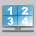 Monitor Principal14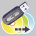 Exportação Rápida2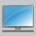 Monitor de Chamada15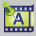 Marca A3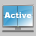 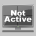 Monitor Activo / Inactivo16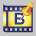 Marca B4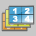 Sequência17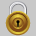 Seguro5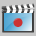 Gravação18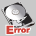 Erro no Disco6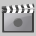 Gravação de Evento19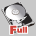 Disco Completo7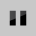 Pausa @ Modo ao Vivo20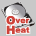 Sobreaquecimento do Disco8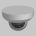 Controlo da Câmara Dome21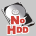 Sem Disco9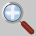 Zoom22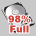 Disco Quase Completo10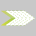 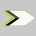 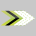 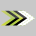 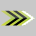 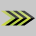 Velocidade para Avançar Reprodução:1x, 2x,4x, 8x,16x, 32x23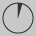 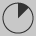 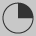 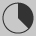 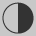 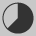 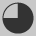 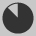 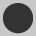 Utilização HDD11Pausa @ Modo de Reprodução24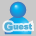 Convidado12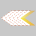 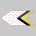 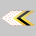 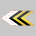 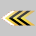 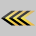 Velocidade para Retroceder Reprodução:1x, 2x,4x, 8x,16x, 32x25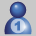 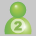 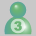 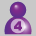 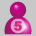 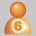 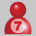 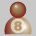 Nível de Autorização do Utilizador13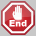 Fim do Vídeo26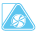 Erro na VentoinhaItemDescriçãoItemDescrição1Gravação Instantânea10Lista de Pesquisa de Eventos2Fixar imagem reproduzida Ligado/Desligado11Captura de Instantâneo3Equilíbrio da Imagem12Modo de Visualização 4:34Áudio Ligado/Desligado13Estado HDD5Seleccionar Câmara14Controlo de Reprodução6Modo de Exibição15Seleccionar Dimensão da Imagem7Visualizar Câmara ao Vivo16Largura de Banda – Normal/Dual Stream8Reprodução Vídeo17　Transferir DVRPlayer9Menu de Configuração